УтверждаюРуководительНационального парка «Койгородский»ФГБУ «Национальный парк «Югыд ва»_______________ А.В. Матвеев «____»_______________2021 г. ПОЛОЖЕНИЕо проведении Республиканского экологического конкурса листовок«Покормите птиц зимой!»Общие положения1.1. Настоящее Положение определяет порядок организации и проведения Республиканского экологического конкурса листовок «Покормите птиц зимой!» (далее – Конкурс).1.2. Организатором Конкурса выступает национальный парк «Койгородский» Федерального государственного бюджетного учреждения «Национальный парк «Югыд ва» (далее – Организатор).1.3. Конкурс проводится в рамках Всероссийской эколого - культурной акции «Покормите птиц зимой!» с целью привлечения внимания детей и взрослых к проблемам зимующих видов птиц с целью сохранения их численности и поддержания видового разнообразия, а также повышения уровня информированности об экологической и природной ценности национального парка «Койгородский», воспитания бережного и внимательного отношения к природе путем вовлечения в социально-значимую экологическую и природоохранную деятельность посредством участия в практическом творческом процессе.1.4. Задачами Конкурса являются: привлечение внимания к зимующим птицам, чтобы облегчить для них период зимовки;повышение уровня экологической грамотности и активной жизненной (гражданской) позиции в сфере экологии;воспитание ответственного отношения к окружающей среде; пропаганда экологической культуры и духовных ценностей;выявление и отбор лучших работ для создания макета полиграфической эколого-просветительской продукции. Участники Конкурса  В Конкурсе могут принимать участие обучающиеся образовательных организаций, учреждений дополнительного образования, средних и высших учебных заведений профессионального образования, представившие свои работы в соответствии с условиями Конкурса (далее - Участники).2.2. Победитель выявляется в каждой номинации по возрастным категориям:-	дети дошкольного возраста с родителями (руководителями);- 	дети школьного возраста с родителями (руководителями);- 	обучающиеся средних и высших учебных заведений профессионального образования.2.3.  Работы на Конкурс могут быть направлены индивидуальным участником или коллективом.2.4. Участники Конкурса дают согласие на использование конкурсных работ или их частей организаторами Конкурса в образовательных, эколого-просветительских и других некоммерческих целях, их доработку и корректировку, для создания полиграфической эколого-просветительской продукции с сохранением авторских прав. Конкурсные работы Участникам Конкурса не возвращаются. 2.5. Участники гарантируют свое авторство на материал, представленный на Конкурс. В случае возникновения претензий со стороны третьих лиц в отношении авторских прав, Участники Конкурса обязаны урегулировать их самостоятельно, при этом работа со спорным авторством отклоняется от дальнейшего участия в Конкурсе.2.6. Участие в Конкурсе бесплатное.III. Сроки проведения Конкурса 3.1. Конкурс проводится в два этапа.Первый этап – с 1 февраля 2021 г. по 28 февраля 2021 г. проводится прием заявок и конкурсных работ.Второй этап – с 1 марта 2021 г. по 14 марта 2021 г. подводятся итоги, организуется работа экспертного жюри.3.2. Окончательные итоги и список авторов-победителей будут опубликованы 15 марта 2021 г. на официальном сайте национального парка «Койгородский» https://koygorodskiy.ru.3.3. Сроки проведения Конкурса могут быть изменены в случае наступления обстоятельств, препятствующих проведению мероприятий Конкурса (чрезвычайные ситуации, чрезвычайное положение в соответствии с федеральным законодательством). Информация об изменениях размещается на официальном сайте национального парка «Койгородский» https://koygorodskiy.ru.IV. Условия участия в Конкурсе и порядок его проведения4.1. Для участия в Конкурсе Участники представляют листовки с рисунками и текстовым сопровождением. 4.2. Требования к оформлению конкурсных работ:- Изображения должны соответствовать тематике и целям конкурса и содержать достоверную биологическую информацию об объекте. Изображённый объект должен являться видом, обитающим на территории Республики Коми. - Согласованность, сочетание с официальным стилем, логотипом фирменного знака национального парка «Койгородский» приветствуется, но не является обязательным условием (фирменный стиль представлен в приложении 1).- Техника исполнения может быть любой, за исключением компьютерной графики. Листовку необходимо выполнить в цветном варианте.- Объем листовки не должен превышать один лист бумаги формата А4.4.3. Участникам необходимо отдельно для каждой работы заполнить анкету-заявку и загрузить электронный вариант работы по ссылке https://docs.google.com/forms/d/e/1FAIpQLSdGvR5DWeDpuwKGaP4iRlKdeycV_Mgy6ifnlMj-RRArMOYG1Q/viewform .  (необходимо быть пользователем Google и иметь активный аккаунт).Оригинал конкурсных материалов на бумажном носителе (подписанный с обратной стороны) необходимо отправить по адресу: 168170, Койгородский район, с. Койгородок, ул. Гаражная, д. 2, Национальный парк «Койгородский». V. Оценка результатов и подведение итогов Конкурса5.1. Присланные на Конкурс работы оцениваются по следующим критериям:5.1.1.  Соответствие содержания работы заявленной тематике, научность, информативность и достоверность представленной информации;5.1.2.  Качество и аккуратность исполнения работы;5.1.3. Художественное мастерство (техника, композиция, цветовое решение, оформление);5.1.4. Соответствие творческого уровня возрасту автора;5.1.5. Реалистичность образа живого объекта;5.1.6. Оригинальность творческого замысла и исполнения работы.5.2. Подведение итогов Конкурса5.2.1. Для оценки конкурсных работ утверждается экспертное жюри Конкурса из числа сотрудников парка.5.2.2. Победители награждаются дипломами и памятными подарками. Лучшие работы будут использованы для создания макетов полиграфической эколого-просветительской продукции. По итогам Конкурса будет организована выставка лучших работ.5.2.3. Участники, не занявшие призовые места, получают электронный сертификат участника. VI. Авторские права6.1.	 Представляя свою работу на Конкурс (согласно ст. 1257 ГК РФ), каждый автор гарантирует, что является действительным автором данного произведения и обладает на него исключительными правами (согласно Гражданскому кодексу РФ).6.2. Оргкомитет Конкурса оставляет за собой право использовать конкурсные работы в некоммерческих целях и без выплаты денежного вознаграждения автору (авторскому коллективу), но с обязательным указанием имени автора (соавторов); проведение социальных рекламных кампаний, созданных на базе конкурсных работ в методических и информационных изданиях; для размещения в прессе, на наружных рекламных носителях и в сети Интернет; полное или частичное использование в учебных и иных целях.Приложение № 1к Положению о проведенииРеспубликанского экологического конкурса листовок«Покормите птиц зимой!»Фирменный стиль национального парка «Койгородский»Логотип выполнен в линейной стилистике. Единой линией изображены лось и ель - основные символы тайги.Непрерывность линии говорит о взаимодействиях экосистеме " Единой организме" заповедной территории. Гордый силуэт лося как символ мощи, выносливости и достоинства. Подложка логотипа выполнена в зеленом цвете- жизни, гармонии, единение людей и природы.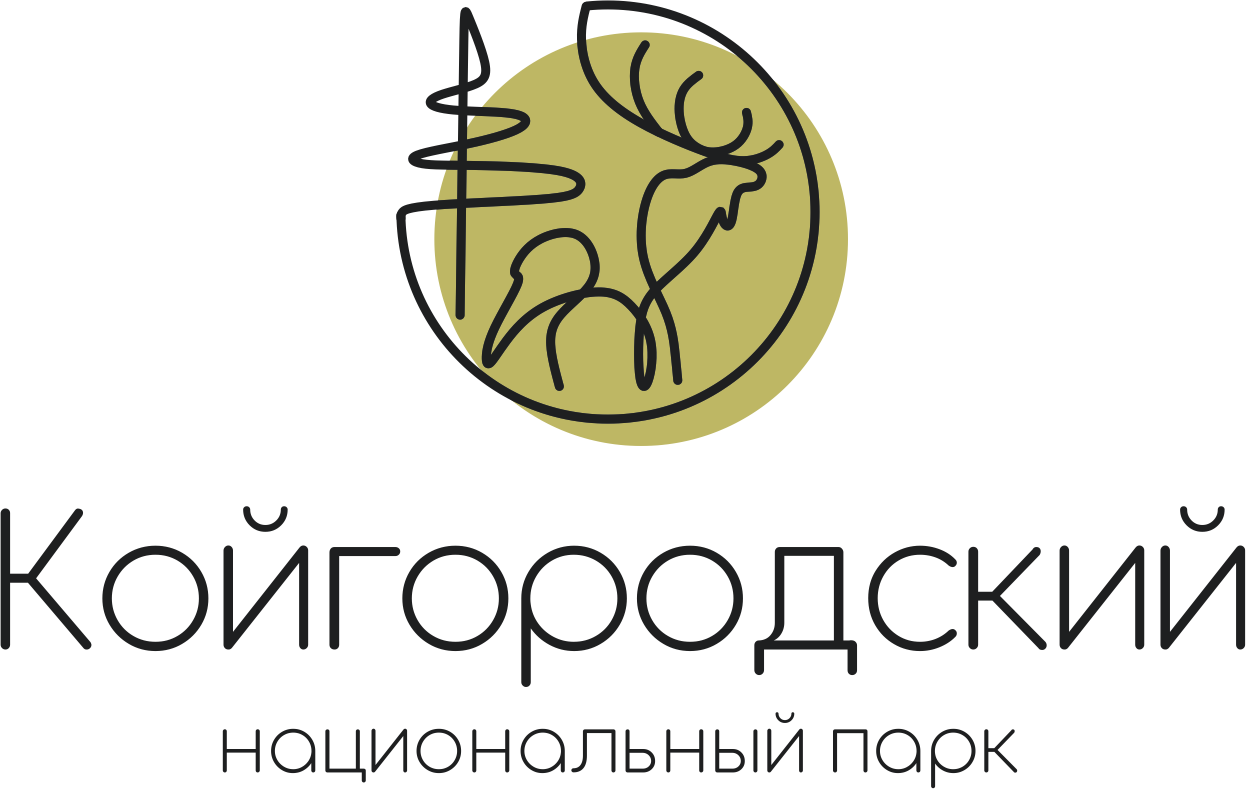 